Swap it ActivitiesWe understand that sometimes things go wrong with online learning. Just in case that happens please use these activities to swap with your scheduled lessons.  You will need an adult to help you understand the instructions.Make sure you upload them onto SeeSaw so your teacher can give you feedback.Swap it ActivitiesWe understand that sometimes things go wrong with online learning. Just in case that happens please use these activities to swap with your scheduled lessons.  You will need an adult to help you understand the instructions.Make sure you upload them onto SeeSaw so your teacher can give you feedback.Swap it ActivitiesWe understand that sometimes things go wrong with online learning. Just in case that happens please use these activities to swap with your scheduled lessons.  You will need an adult to help you understand the instructions.Make sure you upload them onto SeeSaw so your teacher can give you feedback.Swap it ActivitiesWe understand that sometimes things go wrong with online learning. Just in case that happens please use these activities to swap with your scheduled lessons.  You will need an adult to help you understand the instructions.Make sure you upload them onto SeeSaw so your teacher can give you feedback.Swap it ActivitiesWe understand that sometimes things go wrong with online learning. Just in case that happens please use these activities to swap with your scheduled lessons.  You will need an adult to help you understand the instructions.Make sure you upload them onto SeeSaw so your teacher can give you feedback.Numeracy SwappersWriting SwappersSpelling SwappersReading SwappersHistory SwappersYou have 2 shapes that have a different amount of sides. What 2 shapes could you have? Show and name the shapes.Write 5 words to describe this picture.Oh no, this looks dangerous. Tell the story about what happens next.Use your 5 words in your story.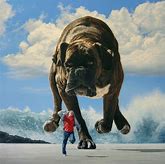 Use these letters to make as many words as you can.ecaubseList all the words you make with these letters.Can you find the mystery words that all of these letters use?Choose 3 words and write 2 words that rhyme with them.Pick 5 of your words and write them into a crazy nonsense story.Read a book for 20 minutes.Remember we think when we read.Write comments about what you have read.Make a connection to self. (Does anything that happens remind you of something in your life?)Make a connection to the world. (Has anything in the story remind you of something you know about the world?)Connection to Text. (Does anything you read remind you of something that happened in a book/movie you have read.Make a prediction. What might happen next?When historians research the pas they use different types of references.Primary References: These are first hand stories about what happened. They are often written at the time of the event.Secondary References: Secondary sources are often written later and they generally explain the primary sources.Your task is to create a primary source about living through COVID-19.You could write a diary about how you feel each day and what you do.Keep this diary going for a week.My number is 10.What 2 numbers could you use to make 10?What other numbers could make 10?If Wjjkljl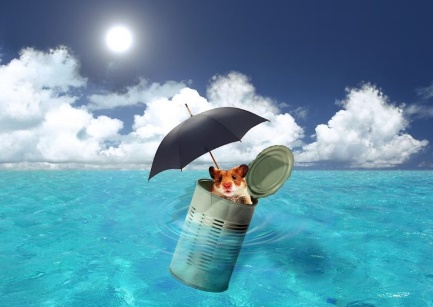 Diagraphs – 2 letters that make one sound.Find 5 words that contain ‘sh’.Find 5 words that contain ‘th’.Find 5 words that contain ‘ch’.Make sound boxes for these words.egRead a book for 20 minutes.Write a list of any words you didn’t know and find out their meaning. Use these words in sentences.Make a cartoon strip about:What happened first?What happened next?What happened at the end?Draw a picture and write a sentence.Conduct an interview.Ring up a grandparent, aunty or older family friend. Ask them some questions about what their childhood was like.Make sure you plan your questions first.Use a Venn Diagram to explain what was the same and what was different.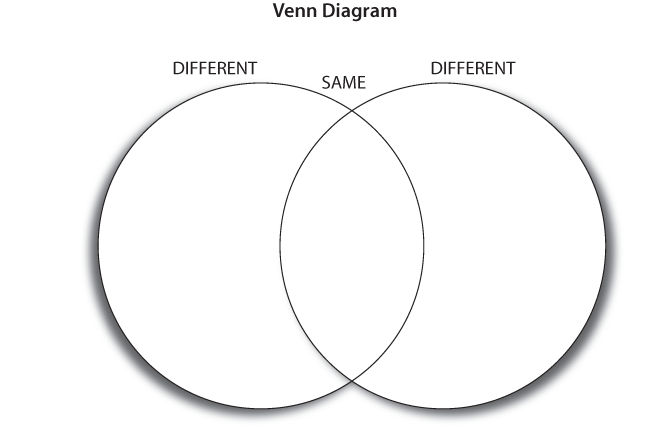 